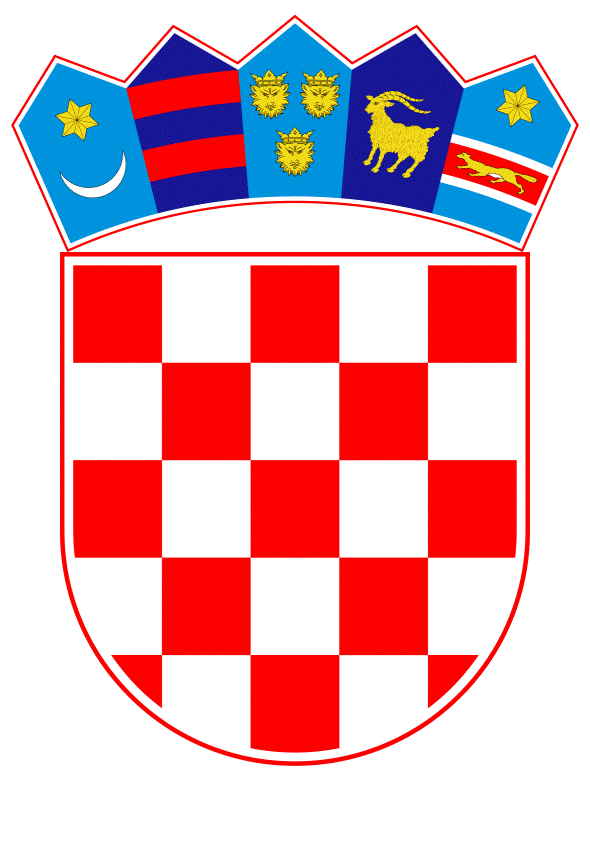 VLADA REPUBLIKE HRVATSKEZagreb, 21. lipnja 2023.______________________________________________________________________________________________________________________________________________________________________________________________________________________________PrijedlogNa temelju članka 8. i članka 31. stavka 2. Zakona o Vladi Republike Hrvatske („Narodne novine“, br. 150/11., 119/14., 93/16., 116/18. i 80/22.) i članka 3. Zakona o plaćama u javnim službama („Narodne novine“, br. 27/01. i 39/09.), Vlada Republike Hrvatske je na sjednici održanoj ________ 2023. donijelaO D L U K Uo primjeni prava iz Kolektivnog ugovora za djelatnost zdravstva i zdravstvenog osiguranja nakon isteka produžene primjene za zaposlenike u sustavu zdravstvaI.Sva materijalna i nematerijalna prava koja su zaposlenici u sustavu zdravstva na koje se primjenjuje Kolektivni ugovor za djelatnost zdravstva i zdravstvenog osiguranja („Narodne novine“, br. 29/18., 35/19., 78/19., 92/19., 56/20. i 3/23., u daljnjem tekstu: Kolektivni ugovor) ostvarili iz rada i po osnovi rada temeljem Kolektivnog ugovora, priznavat će se i primjenjivati u istom opsegu i nakon isteka produžene primjene pravnih pravila sadržanih u Kolektivnom ugovoru. II.Materijalna i nematerijalna prava te druge naknade, ugovorene Kolektivnim ugovorom isplaćivat će se, nakon isteka produžene primjene pravnih pravila sadržanih u Kolektivnom ugovoru, u visini i na način na koji su ugovorene. III.Ova Odluka objavit će se u „Narodnim novinama“, a stupa na snagu 26. lipnja 2023.  i važi do sklapanja novog kolektivnog ugovora kojim se utvrđuju prava i obveze iz rada i po osnovi rada zaposlenika u sustavu zdravstva, na koje se primjenjuje Zakon o plaćama u javnim službama, a najkasnije do dana stupanja na snagu novog posebnog propisa o plaćama u javnim službama.KLASA:	URBROJ:	Zagreb,										       PREDSJEDNIK									mr. sc. Andrej PlenkovićO B R A Z L O Ž E N J EVlada Republike Hrvatske i reprezentativni sindikati - Samostalni sindikat zdravstva i socijalne skrbi Hrvatske te Hrvatski strukovni sindikat medicinskih sestara sklopili su, 26. ožujka 2018. Kolektivni ugovor za djelatnost zdravstva i zdravstvenog osiguranja  („Narodne novine“ broj 29/18.), 25. ožujka 2019. Dodatak I. Kolektivnom ugovoru za djelatnost zdravstva i zdravstvenog osiguranja („Narodne novine“, broj 35/19.), 31. srpnja 2019. Izmjene Dodatka I. Kolektivnom ugovoru za djelatnost zdravstva i zdravstvenog osiguranja („Narodne novine“, broj 78/19.), 27. rujna 2019. Dodatak II. Kolektivnom ugovoru za djelatnost zdravstva i zdravstvenog osiguranja („Narodne novine“, broj 92/19.), 5. svibnja 2020. Dodatak III. Kolektivnom ugovoru za djelatnost zdravstva i zdravstvenog osiguranja („Narodne novine“, broj 56/20.), s vremenskim važenjem do 31. prosinca 2022. te  30. prosinca 2022. godine Dodatak IV. Kolektivnom ugovoru za djelatnost zdravstva i zdravstvenog osiguranja („Narodne novine“, broj 3/23.), s vremenskim važenjem do 25. ožujka 2023. godine.Njegova pravna pravila se temeljem odredbe članka 199. Zakona o radu („Narodne novine“, br. 93/14., 127/17., 98/19. i 151/22), produženo primjenjuju još tri mjeseca od isteka roka na koji je bio zaključen, a ta produžena primjena prestaje 25. lipnja 2023 godine.Vlada Republike Hrvatske je 2. ožujka 2023. godine donijela Odluku o pokretanju postupka pregovora o sklapanju  kolektivnog ugovora za djelatnost zdravstva i zdravstvenog osiguranja i imenovanju pregovaračkog odbora Vlade Republike Hrvatske, dok su pregovori za sklapanje Kolektivnog ugovora za djelatnost zdravstva i zdravstvenog osiguranja formalno započeli 15. ožujka 2023. godine, kada je održan prvi sastanak pregovaračkih odbora.Kako su pregovori za sklapanje kolektivnog ugovora za djelatnost zdravstva i zdravstvenog osiguranja još uvijek u tijeku, a uzimajući u obzir činjenicu da se pravna pravila ranije sklopljenog Kolektivnog ugovora za djelatnost zdravstva i zdravstvenog osiguranja, produženo primjenjuju do 25. lipnja 2023. godine, a novi kolektivni ugovor nije sklopljen tijekom važenja tih pravnih pravila, potrebno je predloženom Odlukom urediti zadržavanje opsega i razine materijalnih i nematerijalnih prava zaposlenika u sustavu zdravstva, ugovorenih Kolektivnim ugovorom za djelatnost zdravstva i zdravstvenog osiguranja, utvrditi da se ta prava i nadalje primjenjuju na isti način i u istoj visini u kojoj su ugovorena te time sprječava nastajanje moguće pravne praznine za ostvarivanje prava zaposlenih u sustavu zdravstva.  Slijedom navedenoga, predlaže se da ova odluka stupi na snagu danom isteka produžene primjene pravnih pravila Kolektivnog ugovora za djelatnost zdravstva i zdravstvenog osiguranja, odnosno 26. lipnja 2023. godine te da važi i primjenjuje se do sklapanja novog kolektivnog ugovora kojim će se utvrditi prava i obveze iz rada i po osnovi rada zaposlenika u sustavu zdravstva, na koje se primjenjuje Zakon o plaćama u javnim službama („Narodne novine“, br. 27/01. i 39/09.).Predlagatelj:Ministarstvo zdravstva Predmet:Prijedlog odluke o primjeni prava iz Kolektivnog ugovora za djelatnost zdravstva i zdravstvenog osiguranja nakon isteka produžene primjene za zaposlenike u sustavu zdravstva